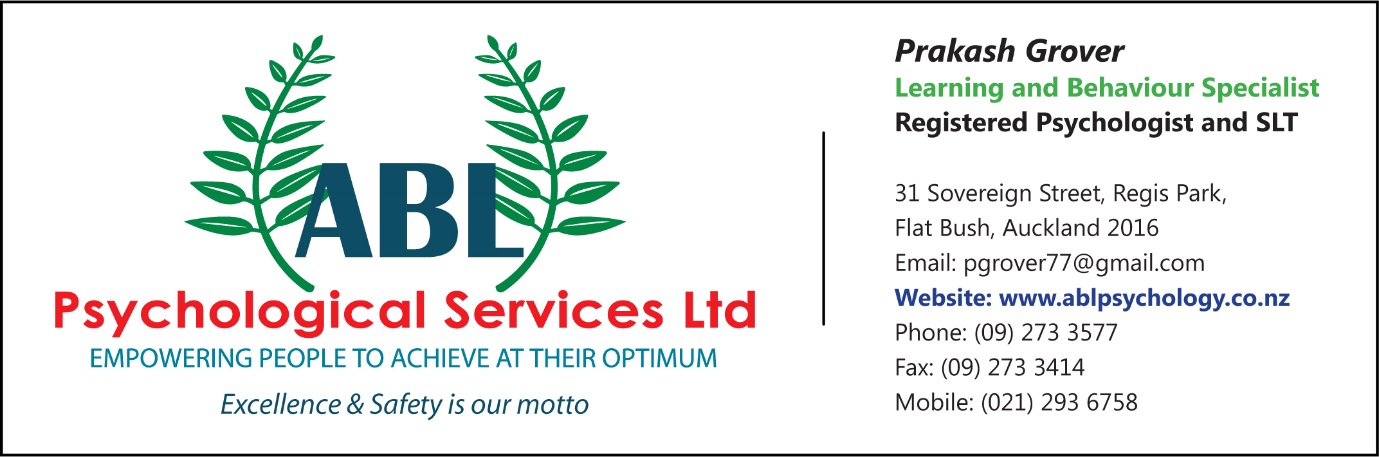 ADULT REFERRAL FORMOccupation/s:Postal AddressContact Information Client /Referring PersonReasons for referral/Describe the situation please:Historical Information:Vision:      Hearing:      Medical Conditions:     Early Development:      Sitting/Walking:     Speaking:     Family History:      Issues
Please mention any difficultiesReading:     Writing:      Spelling:      Math:     School Life:      
Other IssuesSocial Interactions:     Social Behaviour:      Family issues:      Distractibility:      Other issues:     Likes & Dislikes:Known weaknesses & strengths:Interventions and assessments in the past:What are your expectations from this referral?Name of the person making this referral:      Relationship with client:     Email this form to pgrover77@gmail.com  or Fax 09-2733414This information will be kept confidential and shall not be used for any other purpose other than the purpose stated.Date:       Client’s name:      D.O.B:      Phone (home):Phone (mobile):Work Phone:Email:Likes:Dislikes:Strengths: Weaknesses:•      •      •      